Муниципальное автономное дошкольное общеобразовательное учреждение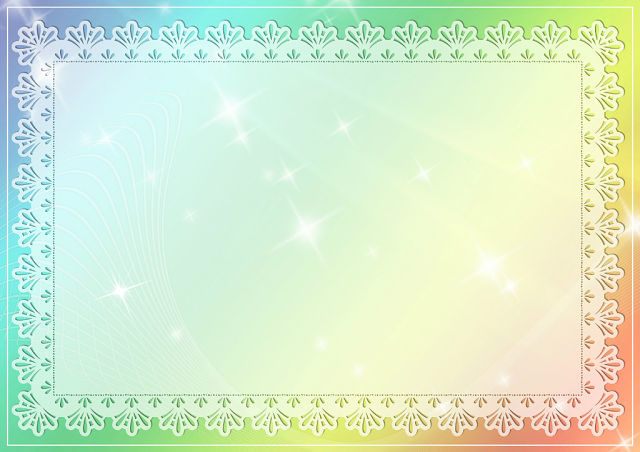 «Детский сад № 143» г. ХабаровскаМетодическая разработка интегрированного занятия во второй младшей группе«Овощи и фрукты-полезные продукты!»                                                    Подготовила: Евдокимова С.Г.Актуальность темыДети младшего дошкольного возраста очень неохотно употребляют овощи и фрукты, не осознают их полезности. В фруктах и овощах содержится большое количество полезных витаминов, минералов и различных веществ, без которых не может обойтись детский организм. На сегодняшний день насчитывается почти четыреста различных их видов, каждый из которых обладает уникальными свойствами и характеристиками.  Польза, приносимая человеку от фруктов и овощей, обусловлена тем, что именно из них лучше всего получать минералы и витамины. Так как все фрукты и овощи обладают различным набором полезных веществ и по-разному влияют на организм, следует употреблять ежедневно хотя бы два различных вида. Каждый день, если это возможно, следует употреблять новые виды фруктов и овощей.Цель: Формирование представлений детей о полезной пище; об овощах и фрукта, полезных для растущего организма детей. Закрепить у детей названия некоторых овощей и фруктов; расширять представления детей о том, на сколько полезны многие продукты, и как важно правильно питаться.Задачи:Формировать потребность в здоровом образе жизни, в частности в правильном питании.закрепить знания о значении витаминов для здоровья человека;называть витамины А, В, С;различать витаминосодержащие продукты питания (овощи, фрукты);познакомить, как витамины влияют на организм человека;развивать активный и пассивный словарь;воспитывать заботливое отношение к своему здоровью.Предварительная работа: формирование КГН- беседа «Чистота залог здоровье»; рассмотреть альбом «Овощи-Фрукты»- вспомнить названия, подбор прилагательных; разработка конспекта занятия; сбор информации о витаминах.Оборудование: Костюм для Витаминки, приготовленные отгадки в картинках к загадкам, муляжи овощей и фруктов в корзинках, миска для салата, листы с изображение фруктов и тарелочек, карандаши.Ход занятия.Воспитатель в образе Витаминки: Здравствуйте, дети! Меня зовут Витаминка.Мы-витамины-не таблеткиИ не вкусные конфетки!Мы живет в продуктах, Овощах и фруктах. Мы несем здоровье вам, Помогаем тут и там!Мы витамины делаем овощи и фрукты не только вкусными, но и полезными! Вы любите овощи и фрукты?(Ответы детей). Молодцы! Тогда я вам загадаю загадки, а вы  должных их отгадать.Загадки:Семьдесят одежек
и все без застежек
(Капуста)Красна девица
Сидит в темнице,
А коса на улице.
(Морковь)Сидит дед, в шубу одет,
Кто его раздевает, тот слезы проливает.
(Лук)Голова на ножке, в голове горошки.
(Горох)Наши поросятки выросли на грядке,
К солнышку бочком, хвостики крючком.
Эти поросятки играют с нами в прятки.
(Огурцы)Круглое, румяное с дерева достану я,
На тарелку положу, «Кушай, мамочка»,- скажу. 
(Яблоко)Молодцы все загадки отгадали.Ребята посмотрите, сколько разных овощей я принесла (в  корзинке лежат муляжи овощей). Давайте выберем те овощи, из которых можно сделать салат. А что мы должны сделать перед тем как начать готовить еду? (ответы детей). Правильно помыть руки и овощи.Пальчиковая гимнастика: Носик,  носик! Где ты носик?Ротик, ротик! Где ты ротик?Щечки, щечки! Где вы щечки?Будет чистенькая дочка!Лапки мыли? Ушки мыли?Носик мыли? Хвостик мыли?А теперь мы чистыеКотятки пушистые.Какие вы молодцы овощи помыли, и ручки помыли, и салат приготовили.А теперь ребята я хочу поиграть с вами в игру. Вы любите играть?Дидактическая игра «Разложи продукты по корзинками»Вот перед вами овощи и фрукты. Нужно  овощи и фрукты разложить по- разным корзинками.Витаминка: Витаминов много, но самые главные A, B, C.Витамин А содержится в моркови, сливочном масле, в овощах и фруктах красного цвета – помидор, красный сладкий перец, тыква, мандарин. Он полезен для роста и зрения. Витамин  В содержится в хлебе, черный особенно, горох, фасоль, крупа гречневая, пшенная, овсяная. Витамин  В способствует хорошей работе сердца, когда его не хватает человек плохо спит, много плачет. Витамин С – в смородине, яблоке, луке, лимоне, апельсине, кислой капусте. Витамин С укрепляет весь организм, делает человека более здоровым, защищает от простудных заболеваний.Физкультминутка «Урожай»(Дети выполняют движения в соответствии со словами, которые произносит воспитатель).Мы картошку накопали,
Огурцы с гряды сорвали,
Выдернули всю морковку,
Срезали капусту ловко. 
И в корзине от земли 
Вам подарок принесли!Витаминка: А сейчас мы с вами не много порисуем.Рисование «Проведи линию от фрукта до тарелки»(на листе изображения с фруктами и тарелочками, дети карандашами проводят вертикальные прямые линии от фрукта до тарелки.)Витаминка: Ребята вы все сегодня такие молодцы.-Что мы с вами сегодня узнали нового?-С какими овощами и фруктами  мы сегодня познакомились?-Где растут овощи?-Какие вы узнали витамины?А сейчас мне с вами пора прощаться. Я вам желаю, чтобы ваше здоровье было всегда крепким! До свидание, ребята!»Совместная деятельность после нод: сюжетно-ролевая игра «Поход в Овощной магазин»; хороводная песня «Урожайная»; чтение и обсуждение песни «Овощи» музыка Э. Силиня
Слова Ю. Тувима.